STERLING, NEBRASKA Owner-Occupied Housing Rehabilitation ProgramOFFERED through THE community development block grant program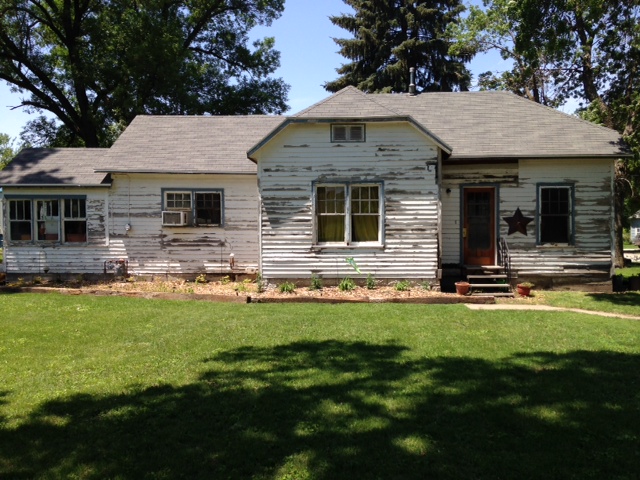 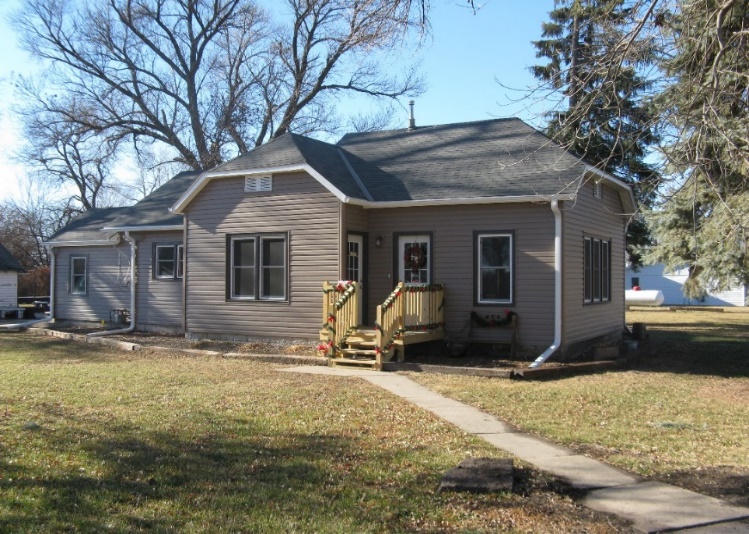 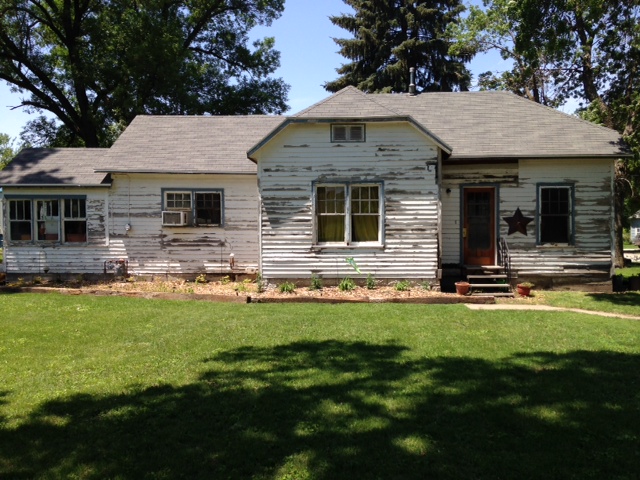 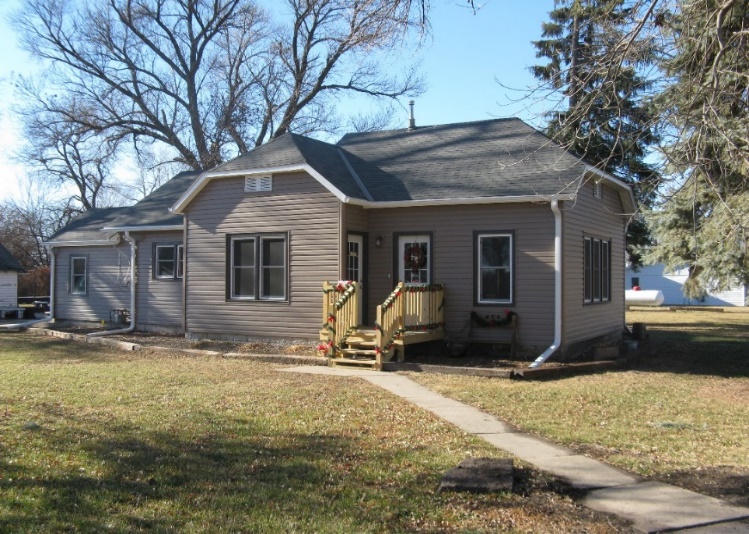 